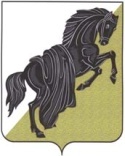 Комиссия по инженерно-техническим инфраструктурам и инвестиционной политикеСобрания депутатов Каслинского муниципального районапятого созываР Е Ш Е Н И Еот «11» ноября 2015 года № 2								г. КаслиО проекте Положения о порядкеосуществления муниципального жилищного контроля на территорииКаслинского муниципального районаРассмотрев и обсудив предложения членов Комиссии по инженерно-техническим инфраструктурам и инвестиционной политике Собрания депутатов Каслинского муниципального района пятого созыва, руководствуясь ст.8 Регламента Собрания депутатов Каслинского муниципального района,Комиссия по инженерно-техническим инфраструктурам и инвестиционной политике РЕШАЕТ:В пункте 5 проекта Положения о порядке осуществления муниципального жилищного контроля на территории Каслинского муниципального района исключить слова «- Управлением строительства и инфраструктуры администрации Каслинского муниципального района».Указать в проекте Положения о порядке осуществления муниципального жилищного контроля на территории Каслинского муниципального района о том, что уполномоченный орган муниципального жилищного контроля назначается постановлением администрации Каслинского муниципального района.Председатель комиссии							               В.А.Ласьков